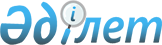 Об утверждении перечня субсидируемых видов средств защиты растений и норм субсидий на 1 единицу (литр, килограмм, грамм, штук) средств защиты растений
					
			Утративший силу
			
			
		
					Постановление акимата Северо-Казахстанской области от 19 июля 2017 года № 292. Зарегистрировано Департаментом юстиции Северо-Казахстанской области 21 июля 2017 года № 4266. Утратило силу постановлением акимата Северо-Казахстанской области от 16 июля 2018 года № 199
      Сноска. Утратило силу постановлением акимата Северо-Казахстанской области от 16.07.2018 № 199 (вводится в действие со дня его первого официального опубликования).
      В соответствии с пунктом 5 Правил субсидирования стоимости гербицидов, биоагентов (энтомофагов) и биопрепаратов, предназначенных для обработки сельскохозяйственных культур в целях защиты растений, утверждҰнных приказом Министра сельского хозяйства Республики Казахстан от 5 мая 2016 года № 204 "Об утверждении Правил субсидирования стоимости гербицидов, биоагентов (энтомофагов) и биопрепаратов, предназначенных для обработки сельскохозяйственных культур в целях защиты растений" (зарегистрировано в Реестре государственной регистрации нормативных правовых актов за № 13717), акимат Северо-Казахстанской области ПОСТАНОВЛЯЕТ:
      1. Утвердить перечень субсидируемых видов средств защиты растений и нормы субсидий на 1 единицу (литр, килограмм, грамм, штук) средств защиты растений согласно приложению;
      2. Контроль за исполнением настоящего постановления возложить на коммунальное государственное учреждение "Управление сельского хозяйства акимата Северо-Казахстанской области". 
      3. Настоящее постановление вводится в действие со дня его первого официального опубликования и распространяется на правоотношения, возникшие с 21 апреля 2017 года. Перечень субсидируемых видов средств защиты растений и норм субсидий на 1 единицу (литр, килограмм, грамм, штук) средств защиты растений.
      Сноска. Приложение с изменением, внесенным постановлением акимата Северо-Казахстанской области от 06.10.2017 № 389 (вводится в действие со дня его первого официального опубликования).
					© 2012. РГП на ПХВ «Институт законодательства и правовой информации Республики Казахстан» Министерства юстиции Республики Казахстан
				
      Аким

      Северо-Казахстанской области

К. Аксакалов
Приложениек постановлению акимата Северо-Казахстанской области от 19 июля 2017 года № 292
№ п/п
Действующее вещество и группа гербицидов
Минимальная цена гербицида (аналога), тенге
Норма субсидий гербицида (аналога), тенге
2,4-Д + оксим дикамбы
2 087,00
1.
ЧИСТАЛАН 40% концентрат эмульсии
2 087,00
1 043,50
2,4-Д диметиламинная соль, 720 грамм/литр
1 500,00
2.
ВАЛСАМИН 72% водный раствор
1 500,00
750,00
3.
ДИАМИН 72% водный раствор
1 500,00
750,00
4.
Дикамин Д 72% водный раствор
3 000,00
750,00
5.
ПИЛАР 2,4-Д 72% водный раствор
2 100,00
750,00
6.
Стриг 72 % водный раствор
1 500,00
750,00
7.
 ГРЕЙН ЭКСТРА 2,4-Д водный раствор 
1 843,00
750,00
8.
ФЛЕКС водный раствор
1 815,00
750,00
9.
 2,4-Д БЕРЕКЕ 72% водный раствор 
2 810,00
750,00
10.
ДЕЗОРМОН 72% водный концентрат
1 900,00
750,00
2,4-Д дихлорфеноксиуксусная кислота, 344 грамм/литр + дикамба, 120 грамм/литр
2 576,00
11.
ФЛЕКС ДУО водный раствор
2 576,00
1 288,00
2,4-Д дихлорфеноксиуксусной кислоты в виде 2-этилгексилового эфира, 600 грамм/литр 
2 150,00
12.
ЭСТЕТ концентрат эмульсии
2 150,00
1 075,00
13.
 ГРОЗА 60% концентрат эмульсии 
2 616,00
1 075,00
2,4-Д кислота в виде сложного 2-этилгексилового эфира, 300 грамм/литр + флорасулам, 5,35 грамм/литр
5 370,00
14.
Ассолюта масляный концентрат
5 370,00
2 685,00
2,4-Д кислота в виде сложного 2-этилгексилового эфира, 410 грамм/литр + флорасулам, 7,4 грамм/литр
2 814,00
15.
Балерина суспензионная эмульсия
4 800,00
1 407,00
16.
ДИСКАТОР концентрат эмульсии
5 845,00
1 407,00
17.
ЭФИР ПРЕМИУМ суспензионная эмульсия
2 814,00
1 407,00
2,4-Д кислота в виде 2 - этилгексилового эфира, 500 грамм/литр
1 610,00
18.
ЗЕРНОМАКС концентрат эмульсии
2 900,00
805,00
19.
ОКТАПОН экстра концентрат эмульсии
1 610,00
805,00
2,4-Д кислота в виде 2 - этилгексилового эфира, 850 грамм/литр
2 340,00
20.
ЭСКАДРОН 70 концентрат эмульсии
2 450,00
1 170,00
21.
ЭСТЕРОН концентрат эмульсии
2 400,00
1 170,00
22.
ЭФФЕКТ концентрат эмульсии
2 340,00
1 170,00
2,4-Д дихлорфеноксиуксусной кислоты в виде 2-этилгексилового эфира, 820 грамм/литр 
2 600,00
23.
2,4-Д ЭФИРАН 82% водный раствор
2 600,00
1 170,00
2,4-Д кислота в виде 2 - этилгексилового эфира, 905 грамм/литр
2 000,00
24.
ПРОГРЕСС концентрат эмульсии
2 940,00
1 000,00
25.
РОБУСТО СУПЕР концентрат эмульсии
2 000,00
1 000,00
26.
ЭСТЕРОН 600 концентрат эмульсии
3 015,00
1 000,00
27
ЭФИР ЭКСТРА 905 концентрат эмульсии
2 596,00
1 000,00
2 - этилгексиловый эфир клопиралида, 500 грамм/литр
15 800,00
28.
ЭЛЬФ концентрат эмульсии
15 800,00
7 900,00
 2,4-Д кислота в виде 2 - этилгексилового эфира, 300 грамм/литр + флорасулам, 3, 7 грамм/литр 
4 625,00
29.
ПРИМАДОННА суспензионная эмульсия
4 625,00
2 312,50
 2,4 - Д кислота в виде 2 - этилгексилового эфира, 420 грамм/литр + 2 - этилгексиловый эфир дикамбы кислоты, 60 грамм/литр 
3 050,00
30.
ЭЛАНТ ПРЕМИУМ концентрат эмульсии
3 050,00
1 525,00
2,4-Д кислота в виде 2 - этилгексилового эфира, 564 грамм/литр
2 700,00
31.
ЭЛАНТ концентрат эмульсии
2 700,00
1 350,00
2,4-Д кислота в виде 2 - этилгексилового эфира, 564 грамм/литр + метсульфурон - метил, 600 грамм/килограмм
2 900,00
32.
ЭЛАМЕТ заводская бинарная упаковка.
2 900,00
1 450,00
2,4-Д кислота в виде 2 - этилгексилового эфира, 564 грамм/литр + триасульфурон, 750 грамм/килограмм
3 350,00
33.
БИАТЛОН заводская бинарная упаковка.
3 350,00
1 675,00
2,4-Д кислота в виде 2 - этилгексилового эфира, 720 грамм/литр
2 340,00
34.
ГРЕЙН концентрат эмульсии
2 340,00
1 170,00
35.
Д – АРМОН–Эфир 72% концентрат эмульсии
2 550,00
1 170,00
2,4-Д кислота в виде 2 - этилгексилового эфира, 950 грамм/литр
3 570,00
36.
ЗЕНИТ концентрат коллоидного раствора
3 570,00
1 785,00
2,4-Д кислота в виде диметиламинной соли, 344 грамм/литр + дикамбы кислота в виде диметиламинной соли, 120 грамм/литр
2 750,00
37.
ДИАМАКС водный раствор
2 750,00
1 375,00
2,4-Д кислота в виде смеси аминных солей, 550 грамм/литр
3 530,00
38.
Айкон форте водный концентрат
3 530,00
1 765,00
2,4-Д кислота, 410 грамм/литр + клопиралид, 40 грамм/литр 
в виде сложных 2-этилгексиловых эфиров
3 050,00
39.
Клопэфир концентрат эмульсии
3 050,00
1 525,00
2,4-Д кислота в виде малолетучих эфиров, 500 грамм/литр
3 150,00
40.
ЭФИРАМ концентрат эмульсии
3 150,00
1 575,00
500 грамм/литр МЦПА кислоты, в виде диметиламинной, калиевой и натриевой солей
3 183,00
41.
ГЕРБИТОКС водорастворимый концентрат
3 183,00
1 591,50
азимсульфурон, 500 грамм/килограмм
373 650,00
42.
Азимекс водно-диспергируемые гранулы.
373 650,00
186 825,00
43.
ГУЛЛИВЕР водно-диспергируемые гранулы.
450 000,00
186 825,00
аминопиралид, 240 грамм/литр
25 000,00
44
ЛАНС, водный раствор 
25 000,00
12 500,00
аминопиралид, 300 грамм/килограмм + флорасулам, 150 грамм/килограмм
95 000,00
45.
ЛАНЦЕЛОТ 450, водно-диспергируемые гранулы. 
95 000,00
47 500,00
ацетохлор, 900 грамм/литр
4 200,00
46.
АЦЕТОХЛОР концентрат эмульсии
4 200,00
2 100,00
47.
ТРОФИ концентрат эмульсии
4 500,00
2 100,00
бентазон 25% + МСРА натрий - калийная соль, 12, 5%
1 900,00
48.
БАЗАГРАН М 37% водный раствор
1 900,00
950,00
бентазон, 480 грамм/литр
2 100,00
49.
БАЗАГРАН 48% водный раствор
3 870,00
1 050,00
50.
Бентамекс водорастворимый концентрат
2 100,00
1 050,00
51.
КОРСАР водорастворимый концентрат
5 293,00
1 050,00
биспирибак натрия, 400 грамм/литр
130 000,00
52.
Номини 400 суспензионный концентрат
130 000,00
65 000,00
галаксифоп - п - метил, 108 грамм/литр
7 370,00
53.
ГАЛОКС СУПЕР 108 концентрат эмульсии
7 370,00
3 685,00
54.
ГАЛОМЕКС концентрат эмульсии
9 500,00
3 685,00
55.
ЗЕЛЛЕК СУПЕР концентрат эмульсии
9 860,00
3 685,00
56.
Импульс концентрат эмульсии
8 900,00
3 685,00
галоксифоп - п - метил, 104 грамм/литр
5 200,00
57.
ГАЛАКТАЛТ концентрат эмульсии
5 200,00
2 600,00
58.
ГУРОН концентрат эмульсии
6 000,00
2 600,00
59.
РАМОН СУПЕР концентрат эмульсии
5 800,00
2 600,00
галоксифоп - п - метил, 240 грамм/литр
14 000,00
60.
ДЕЛИК 240 концентрат эмульсии
14 000,00
7 000,00
61.
ИМПУЛЬС ФОРТЕ концентрат эмульсии
14 700,00
7 000,00
глифосат, 240 грамм/литр + 2,4-Д кислоты, 160 грамм/литр
3 600,00
62.
Клиник 24 водорастворимый концентрат
3 600,00
1 800,00
глифосат, 360 грамм/литр
1 600,00
63.
БУРАН 36% водный раствор
2 400,00
800,00
64.
ВАЛСАГЛИФ водный раствор
1 650,00
800,00
65.
ДЕФОЛТ водный раствор
1 600,00
800,00
66.
ЖОЙКЫН водный раствор
2 400,00
800,00
67.
 Пилараунд, водный раствор 
1 950,00
800,00
68.
РАП водный раствор
1 850,00
800,00
69.
РАУНДАП 36% водный раствор
3 060,00
800,00
70.
СОНРАУНД 48% водный раствор
2 074,00
800,00
71.
Стирап 360 36% водный раствор
2 625,00
800,00
72.
ТОРНАДО водный раствор
3 000,00
800,00
73.
ТРИУМФ 48% водный раствор
3 000,00
800,00
глифосат, 450 грамм/литр
2 513,00
74.
СТИРАП 45% водный раствор
2 625,00
1 256,50
75.
ФАРАОН ФОРТЕ водный раствор
2 513,00
1 256,50
глифосат, 500 грамм/литр
1 950,00
76.
ТОРНАДО 500 водный раствор
1 950,00
975,00
глифосат, 540 грамм/литр
1 950,00
77.
ГРАНД ЭКСТРА 540, водный раствор 
2 350,00
975,00
78.
НАПАЛМ водный раствор
1 950,00
975,00
79.
РАУНДАП ЭКСТРА 54% водный раствор
2 958,00
975,00
80.
СМЕРЧ, водный раствор
2 111,00
975,00
81.
ТЕРЕКС водный раствор
2 370,00
975,00
82.
ТОРНАДО 540 водный раствор
3 338,00
975,00
83.
ТРИУМФ МАКС водный раствор
4 000,00
975,00
84.
ФАРАОН ГОЛД 54% водный раствор
2 848,00
975,00
85.
ХИТ водный раствор
2 905,00
975,00
глифосат кислота в виде калийной соли, 540 грамм/литр
3 330,00
86.
СПРУТ ЭКСТРА водный раствор
3 330,00
1 665,00
 глифосата кислота в виде калийной соли, 600 грамм/литр 
3 050,00
87.
РАП 600 водный раствор
3 050,00
1 525,0
 глифосат в виде изопропиламинной и калийной солей, 540 грамм/литр 
2 150,00
88.
Кредит Икстрим водный раствор
2 150,00
1 075,00
 глифосат в виде калийной соли, 500 грамм/литр 
2 575,00
89.
ТАЧДАУН 500 водный раствор
3 740,00
1287,50
90
 УРАГАН ФОРТЕ 500, водный раствор 
2 575,00
1287,50
 глифосат в виде калийной соли, 450 грамм/литр 
2 700,00
91№
РАУНДАП МАКС ПЛЮС водный раствор
2 700,00
1 350,00
глифосат, 747 грамм/килограмм
3 250,00
92№
ЖОЙКЫН ДАРА 75% водно-диспергируемые гранулы.
3 250,00
1 625,00
глифосат, 750 грамм/килограмм
3 100,00
93
БУРАН ЭКСТРА 75 % водно-диспергируемые гранулы.
3 100,00
1 550,00
глифосат, 757 грамм/килограмм
2 800,00
94.
ФЕЛИКС 757 водно-диспергируемые гранулы.
2 800,00
1 400,00
глифосат, 770 грамм/килограмм
3 500,00
95.
ДРАКОН 77% водно-диспергируемые гранулы.
3 500,00
1 750,00
глифосата кислота в виде калиевой соли, 480 грамм/литр
2 120,00
96.
ПАССАТ 480 водный раствор
2 120,00
1 060,00
глифосата кислота в виде изопропиламинной соли, 360 грамм/литр
2 120,00
97.
ПАССАТ водный раствор
2 120,00
1 060,00
глюфосинат аммония, 150 грамм/литр
4 284,00
98.
БАСТА 15% водный раствор
4 284,00
2 142,00
 дикамба кислоты, 360 грамм/литр + хлорсульфурон кислоты, 22,2 грамм/литр 
8 510,00
99.
ФЕНИЗАН водный раствор
8 510,00
4 255,00
дикамба, 124 грамм/литр + 2, 4 Д, 357 грамм/литр
3 740,00
100.
ВИДМАСТЕР 480 водный раствор
3 740,00
1 870,00
дикамба, 480 грамм/литр
4 400,00
101.
БАНВЕЛ 480 водный раствор
6 300,00
2 200,00
102.
ДИАНАТ 48% водный раствор
4 400,00
2 200,00
дикамбы кислота в виде диметиламинной соли, 480 грамм/литр
7 370,00
103.
МОНОМАКС, водный раствор 
7 370,00
2 200,00
дикамба, 540 грамм/килограмм + метсульфурон - метил, 28 грамм/килограмм
8 200,00
104.
ДМ СУПЕР водно-диспергируемые гранулы.
8 200,00
4 100,00
дикамба, 659 грамм/килограмм + триасульфурон, 41 грамм/килограмм
16 660,00
105.
ЛИНТУР 70 водно-диспергируемые гранулы.
16 660,00
8 330,00
дикват, 200 грамм/литр
6 120,00
106.
РЕГЛОН ФОРТЕ 200 водный раствор
6 120,00
3 060,00
диметенамид, 720 грамм/литр
9 305,00
107.
ФРОНТЬЕР оптима 72% концентрат эмульсии
9 305,00
4 652,50
диметиламинная соль 2, 4 - Д, 357 грамм/литр + дикамба, 124 грамм/литр
2 596,00
108.
ДИАЛЕН СУПЕР 480 водный раствор
2 596,00
1 298,00
109.
СТРИГ ЭКСТРА 480 водный раствор
3 500,00
1 298,00
диметиламинная соль 2, 4 - Д, 860 грамм/литр
2 520,00
110.
ПРОГРЕСС 860 водный раствор
2 520,00
1 260,00
диметиламинная соль МСРА
3 050,00
111.
2 М-4Х 750 75 % водорастворимый концентрат
3 050,00
1 525,00
имазамокс, 120 грамм/литр
28 900,00
112.
Парадокс водный концентрат
28 900,00
14 450,00
имазамокс, 33 грамм/литр + имазапир, 15 грамм/литр
11 200,00
113.
Евро –Лайтнинг 4,8 % водорастворимый концентрат
14 000,00
5 600,00
114.
Каптора 4,8 % водорастворимый концентрат
11 200,00
5 600,00
имазамокс, 40 грамм/литр
6 800,00
115.
ЛЕГОМИН 4% водный раствор
11 457,00
3 400,00
116.
ПУЛЬСАР 4% водный раствор
12 250,00
3 400,00
117.
ЮНКЕР водный раствор
6 800,00
3 400,00
имазапир, 250 грамм/литр
24 975,00
118.
ГРЕЙДЕР водно-гликолевый раствор
24 975,00
12 487,50
имазетапир, 100 грамм/литр
4 900,00
119.
АГУРА 10% водный концентрат
4 900,00
2 450,00
120.
ПИВОТ 10% водный концентрат
7 200,00
2 450,00
121.
ПИРАТ водный концентрат
6 030,00
2 450,00
122.
ТАПИР 10 % водный концентрат
5 800,00
2 450,00
имазетапир, 450 грамм/килограмм + хлоримурон - этил, 150 грамм/килограмм
65 526,00
123.
ФАБИАН водно-диспергируемые гранулы.
65 526,00
32 763,00
йодосульфурон - метил - натрия, 11, 3 грамм/килограмм + тиенкарбазон - метил, 22, 5 грамм/килограмм + мефенпир - диэтил - антидот, 135 грамм/килограмм
24 000,00
124.
ВЕЛОСИТИ ПАУЭР водно-диспергируемые гранулы.
24 000,00
12 000,00
иодосульфурон - метил - натрия, 25 грамм/литр + амидосульфурон, 100 грамм/литр + мефенпир - диэтил - антидот 250 грамм/литр
16 500,00
125.
АМИОМЕКС ПЛЮС масляная дисперсия
20 670,00
8 250,00
126.
СЕКАТОР ТУРБО масляная дисперсия
16 500,00
8 250,00
клетодим, 120 грамм/литр
5 990,00
127.
СЕЛЕКТ концентрат эмульсии
5 990,00
2 995,00
клетодим, 130 грамм/литр + галоксифоп - п - метил, 80 грамм/литр
12 530,00
128.
КВИКСТЕП, мас.концентрат эмульсии 
14 320,00
6 265,00
129
СУПРИМ концентрат эмульсии
12 530,00
6 265,00
клетодим, 240 грамм/литр
6 120,00
130.
КИНЕТИК концентрат эмульсии
12 000,00
3 060,00
131.
СПАЙДЕР концентрат эмульсии
6 120,00
3 060,00
клодинафоп - пропаргил 240 грамм/литр + клоквинтоцет - мексил 60 грамм/литр
12 730,00
132.
ЛЕГГЕРО ФОРТЕ концентрат эмульсии
16 490,00
6 365,00
133.
ЛЕГГЕРО, эмульсия масляно-водная 
16 975,00
6 365,00
134.
ТОПИК СУПЕР 240 концентрат эмульсии
16 974,00
6 365,00
135.
ЦЕНТУРИОН эмульсия масляно-водная
12 730,00
6 365,00
клодинафоп–пропаргил, 80 грамм/литр + клоксинтоцет - мексил, 20 грамм/литр
8 220,00
136.
ГОРИЗОН 080 концентрат эмульсии
11 223,00
4 110,00
137.
ОВЕН концентрат эмульсии
8 500,00
4 110,00
138.
ТЕРДОК 8% концентрат эмульсии
8 220,00
4 110,00
139.
ТОПИК 080 концентрат эмульсии
32 300,00
4 110,00
кломазон, 480 грамм/литр
15 000,00
140.
КАЛИФ 480 концентрат эмульсии
15 000,00
7 500,00
141.
ХЛОМЕКС 48% концентрат эмульсии
33 390,00
7 500,00
клопиралид, 100 грамм/литр + флуроксипир, 15 грамм/литр
12 580,00
142.
РЕПЕР концентрат коллоидного раствора
12 580,00
6 290,00
клопиралид, 300 грамм/литр
9 500,00
143.
ЛОНТРЕЛ 300 водный раствор
47 600,00
4 750,00
144.
ЛОРНЕТ водный раствор
12 950,00
4 750,00
145.
САМУРАЙ водный раствор
9 500,00
4 750,00
146.
ТАТРЕЛ водный раствор
12 250,00
4 750,00
147.
ТРЕЛ 300 водный раствор
10 385,00
4 750,00
клопиралид, 750 грамм/килограмм
12 720,00
148.
АГРОН ГРАНД водно-диспергируемые гранулы.
22 850,00
6 360,00
149.
ВИРТУОЗ водно-диспергируемые гранулы.
28 475,00
6 360,00
150.
ЛОНТРЕЛ ГРАНД 75 водно-диспергируемые гранулы.
45 800,00
6 360,00
151.
ПИТОН ГРАНД водно-диспергируемые гранулы.
37 000,00
6 360,00
152.
СПИРИТ водно-диспергируемые гранулы.
39 195,00
6 360,00
153.
СТРАТЕГО водно-диспергируемые гранулы.
12 720,00
6 360,00
154.
ТРИЛОН 750 водно-диспергируемые гранулы.
38 000,00
6 360,00
155.
ХАКЕР водорастворимые гранулы
41 370,00
6 360,00
мезотрион, 75 грамм/литр + никосульфурон, 30 грамм/литр 
10 000,00
156.
ЭЛЮМИС 105 масляная дисперсия
10 000,00
5 000,00
метазахлор, 375 грамм/литр + измазамокс, 25 грамм/литр
12 100,00
157.
НОПАСАРАН 40% концентрат суспензии.
12 100,00
6 050,00
метазахлор, 400 грамм/литр
3 000,00
158.
БУТИЗАН 400 КС 40% концентрат суспензии
3 000,00
1 500,00
метолахлор, 960 грамм/литр
6 278,00
159.
Акцент прима 96% концентрат эмульсии
6 278,00
3 139,00
метрибузин, 250 грамм/литр
8 200,00
160.
ЗОНТРАН концентрат коллоидного раствора
8 200,00
4 100,00
метрибузин, 270 грамм/литр
12 350,00
161.
ЛАЗУРИТ СУПЕР, концентрат наноэмульсии 
12 350,00
6 175,00
метрибузин, 600 грамм/литр
8 208,00
162.
ЗЕНКОР ультра концентрат суспензии.
12 000,00
4 104,00
163.
ЛИНКОР, концентрат суспензии. 
8 208,00
4 104,00
164.
ПРОЛАЙН концентрат эмульсии
9 900,00
4 104,00
метрибузин, 700 грамм/килограмм
6 825,00
165.
БАРГУЗИН 70% водно-диспергируемые гранулы.
14 301,15
3 412,50
166.
КАРБУЗИН 70% смачивающийся порошок
9 045,00
3 412,50
167.
ЛАЗУРИТ, смачивающийся порошок 
15 985,00
3 412,50
168.
РЕНДОР 70% смачивающийся порошок
6 825,00
3 412,50
метсульфурон - метил, 125 грамм/килограмм + трибенурон - метил, 625 грамм/килограмм
57 780,00
169.
ПЛУГГЕР водно-диспергируемые гранулы.
57 780,00
28 890,00
метсульфурон - метил, 300 грамм/килограмм + трибенурон - метил, 450 грамм/килограмм
71 500,00
170.
МАГНУМ СУПЕР водно-диспергируемые гранулы.
71 500,00
35 750,00
метсульфурон - метил, 391 грамм/килограмм + трибенурон - метил, 261 грамм/килограмм
85 800,00
171.
ЭДВАНС водно-диспергируемые гранулы.
98 600,00
42 900,00
172.
ЭЛЛАЙ ЛАЙТ водно-диспергируемые гранулы.
85 800,00
42 900,00
метсульфурон - метил, 600 грамм/килограмм
12 720,00
173.
АРБАЛЕТ 60% смачивающийся порошок
50 000,00
6 360,00
174.
ВУЛКАН 60% водно-диспергируемые гранулы.
40 000,00
6 360,00
175.
ГРЕЙЗ 60% водно-диспергируемые гранулы
31 500,00
6 360,00
176.
ЗИНГЕР смачивающийся порошок
48 100,00
6 360,00
177.
ЛАРЕН ПРО, водно-диспергируемые гранулы. 
33 000,00
6 360,00
178.
ЛЕОПАРД водно-диспергируемые гранулы.
41 875,00
6 360,00
179.
ЛИДЕР смачивающийся порошок
42 000,00
6 360,00
180.
МАГНУМ водно-диспергируемые гранулы.
59 940,00
6 360,00
181.
МЕГА СТАР, 60% водно-диспергируемые гранулы. 
31 500,00
6 360,00
182.
МЕТУРОН водно-диспергируемые гранулы.
40 000,00
6 360,00
183.
МЕЦЦО, 60% водно-диспергируемые гранулы. 
34 000,00
6 360,00
184.
МОНИТОР, водно-диспергируемые гранулы. 
44 450,00
6 360,00
185.
ПРАЙМЕР водно-диспергируемые гранулы.
12 720,00
6 360,00
186.
РОДАР 60% смачивающийся порошок
32 000,00
6 360,00
187.
РОТЕР 60% смачивающийся порошок
20 000,00
6 360,00
188.
Хазна 60 % водно-диспергируемые гранулы.
28 567,83
6 360,00
метсульфурон - метил, 70 грамм/килограмм + тифенсульфурон - метил, 680 грамм/килограмм
61 200,00
189.
ПРАЙМЕР ДУО водно-диспергируемые гранулы
61 200,00
30 600,00
МЦПА в форме диметиламинной соли, 750 грамм/литр 
3 180,00
190.
ХВАСТОКС 750 водный раствор
3 180,00
1 590,00
МЦПА, 500 грамм/литр + клопиралид, 100 грамм/литр 
5 600,00
191.
СПИРИТ ГРАНД концентрат эмульсии
5 600,00
2 800,00
никосульфурон, 600 грамм/килограмм + тифенсульфурон - метил, 150 грамм/килограмм
125 357,00
192.
ДУБЛОН ГОЛД водно-диспергируемые гранулы.
125 357,00
62 678,50
никосульфурон, 700 грамм/килограмм + тифенсульфурон - метил, 125 грамм/килограмм
114 480,00
193.
НИКОМЕКС ПЛЮС водно-диспергируемые гранулы.
114 480,00
57 240,00
оксифлуорфен 240 грамм/литр
7 000,00
194.
ГОАЛ 2Е концентрат эмульсии
7 554,00
3 500,00
195.
ГОЛ концентрат эмульсии
7 554,00
3 500,00
196.
ГОТРИЛ 24% концентрат эмульсии
7 000,00
3 500,00
197.
КОНДОР 240 концентрат эмульсии
7 674,85
3 500,00
198.
ФЛЮРОФЕН 240 концентрат эмульсии
7 370,00
3 500,00
пендиметалин, 330 грамм/литр
2 500,00
199.
СТОМП 33% концентрат эмульсии
2 500,00
1 250,00
200.
СТОП 33% концентрат эмульсии
2 781,00
1 250,00
201.
ЭСТАМП концентрат эмульсии
4 400,00
1 250,00
пендиметалин, 350 грамм/литр
3 700,00
202.
СТАРТ 35% концентрат эмульсии
3 700,00
1 850,00
пеноксулам, 25 грамм/литр
20 000,00
203.
РЕЙНБОУ 25 ОД масляная дисперсия
20 000,00
10 000,00
пиклорам, 150 грамм/литр + МЦПА, 350 грамм/литр 
7 605,00
204.
ГОРГОН водорастворимый концентрат
7 605,00
3 802,50
пиноксаден, 45 грамм/литр
9 000,00
205.
Аксиал 045 концентрат эмульсии
9 000,00
4 500,00
пироксулам, 45 грамм/литр + клоквинтоцет - мексил - антидот, 90 грамм/литр
20 400,00
206.
МЕРИТ 45, масляная дисперсия 
20 400,00
10 200,00
претилахлор, 300 грамм/литр + пирибензоксим, 20 грамм/литр 
12 395,00
207.
СОЛИТО 320 концентрат эмульсии
12 395,00
6 197,50
прометрин, 500 грамм/литр
3 506,00
208.
АДМИРАЛ суспензионный концентрат
3 864,00
1 753,00
209.
ГЕЗАГАРД 500 суспензионный концентрат
4 422,00
1 753,00
210.
ГЕЗАМЕТРИН 50% суспензионный концентрат
3 506,00
1 753,00
пропизамид, 50%
26 500,00
211.
Керб W смачивающийся порошок
26 500,00
13 250,00
просульфокарб, 800 грамм/литр
4 900,00
212.
БОКСЕР 800 концентрат эмульсии
4 900,00
2 450,00
просульфурон, 750 грамм/килограмм
108 800,00
213.
ПИК 75 водно-диспергируемые гранулы.
108 800,00
54 400,00
римсульфурон, 250 грамм/килограмм
68 000,00
214.
КАССИУС водорастворимый порошок
185 000,00
34 000,00
215.
РОМУЛ водно-диспергируемые гранулы.
68 000,00
34 000,00
216.
ТИТУС 25% сухая текучая суспензия
153 000,00
34 000,00
римсульфурон, 500 грамм/килограмм
326 340,00
217.
ЭСКУДО водно-диспергируемые гранулы.
326 340,00
163 170,00
с - метолахлор 312, 5 грамм/литр + тербутилазин 187, 5 грамм/литр
4 400,00
218.
ГАРДО ГОЛД 500 концентрат суспензии.
4 400,00
2 200,00
С - метолахлор, 960 грамм/литр
7 420,00
219.
ДОАЛ концентрат эмульсии
7 420,00
3 710,00
220.
ДУАЛ ГОЛД 960, концентрат эмульсии 
7 420,00
3 710,00
221.
МЕТАЛ ПЛЮС 960 концентрат эмульсии
7 705,00
3 710,00
тифенсульфурон - метил 680 грамм/килограмм + метсульфурон - метил 70 грамм/килограмм
69 300,00
222.
КАНОНИР ДУО сухая текучая суспензия
69 300,00
34 650,00
тифенсульфурон - метил, 545 грамм/килограмм + метсульфурон - метила, 164 грамм/килограмм
115 552,00
223.
РЕСТРИКТ водно-диспергируемые гранулы.
115 552,00
57 776,00
тифенсульфурон - метил, 750 грамм/килограмм
38 640,00
224.
КАНОНИР сухая текучая суспензия
67 000,00
19 320,00
225.
КОММАНДЕР, водно-диспергируемые гранулы. 
38 640,00
19 320,00
226.
ХАРМОНИ 75% сухая текучая суспензия
179 500,00
19 320,00
227.
ХАРМОНИ ПРО водно-диспергируемые гранулы.
38 640,00
19 320,00
трибенурон - метил, 261 грамм/килограмм + метсульфурон - метил, 391 грамм/килограмм
68 000,00
228.
ТРИМЕКС ПЛЮС водно-диспергируемые гранулы.
68 000,00
34 000,00
трибенурон - метил, 375 грамм/килограмм + тифенсульфурон - метил, 375 грамм/килограмм
38 640,00
229.
АКТИВО водно-диспергируемые гранулы.
126 000,00
19 320,00
230.
КАСКАД ФОРТЕ водно-диспергируемые гранулы.
82 745,00
19 320,00
231.
РЕСПЕКТ ФОРТЕ водно-диспергируемые гранулы.
38 640,00
19 320,00
трибенурон - метил, 500 грамм/килограмм + тифенсульфурон - метил, 250 грамм/килограмм
100 000,00
232.
Гранстар Мега водно-диспергируемые гранулы.
100 000,00
50 000,00
трибенурон - метил, 563 грамм/килограмм + флорасулам, 187 грамм/килограмм
126 000,00
233.
МОСКИТ ПРЕМИУМ, водно-диспергируемые гранулы. 
126 000,00
63 000,00
трибенурон - метил, 750 грамм/килограмм
15 900,00
234.
ГАЛЛАНТНЫЙ 75% сухая текучая суспензия
38 827,00
7 950,00
235.
ГРАНАТ водно-диспергируемые гранулы.
92 500,00
7 950,00
236.
ГРАНСТАР 75% сухая текучая суспензия
86 396,00
7 950,00
237.
ГРАНСТАР ПРО водно-диспергируемые гранулы.
73 700,00
7 950,00
238.
ГРАФ водно-диспергируемые гранулы.
45 000,00
7 950,00
239.
КАСКАД водно-диспергируемые гранулы.
120 600,00
7 950,00
240.
МОСКИТ, водно-диспергируемые гранулы. 
74 100,00
7 950,00
241.
МУСТАНГ 75% водно-диспергируемые гранулы.
38 000,00
7 950,00
242.
ПРОМЕТЕЙ 75% водно-диспергируемые гранулы.
51 000,00
7 950,00
243.
РЕСПЕКТ водно-диспергируемые гранулы.
15 900,00
7 950,00
244.
САННИ водно-диспергируемые гранулы.
43 550,00
7 950,00
245.
СТАЛКЕР водно-диспергируемые гранулы.
40 000,00
7 950,00
246.
ТРИБУН сухая текучая суспензия
56 880,00
7 950,00
247.
ФИНИТО 750 водно-диспергируемые гранулы.
50 000,00
7 950,00
248.
ЭКСПРЕСС водно-диспергируемые гранулы.
109 300,00
7 950,00
трифлуралин, 480 грамм/литр
4 200,00
249.
ТРИФЛЮР 48 % концентрат эмульсии
4 200,00
2 100,00
 феноксапроп - п - этил, 100 грамм/литр + клоквинтосет - мексил (антидот), 27 грамм/литр 
6 260,00
250.
ОЦЕЛОТ концентрат эмульсии
6 260,00
3 130,00
 феноксапрон - п - этил, 69 грамм/литр + мефенпир - диэтил (антидот), 75 грамм/литр 
4 500,00
251.
ЯГУАР эмульсия масляно-водная
4 908,00
2 250,00
252.
ПУМА СУПЕР 7,5% эмульсия масляно-водная
4 500,00
2 250,00
 феноксапроп - п - этил, 140 грамм/литр + клодинафоп - пропаргил, 90 грамм/литр + клоквинтоцет - мексил, 72 грамм/литр 
11 500,00
253.
САРАЦИН эмульсия масляно-водная
11 500,00
5 750,00
254.
СКАУТ эмульсия масляно-водная
12 500,00
5 750,00
255.
СКАУТ ФОРТЕ концентрат эмульсии
13 475,00
5 750,00
 феноксапроп - п - этил, 100 грамм/литр + клоквинтосет - мексил (антидот), 20 грамм/литр 
7 000,00
256.
ЛАСТИК 100, эмульсия масляно-водная 
7 000,00
3 500,00
 феноксапроп - п - этил, 100 грамм/литр + клоквинтоцет - мексил (антидот), 30 грамм/литр 
6 506,00
257.
БОТАКАН 10% концентрат эмульсии
6 506,00
3 253,00
 феноксапроп - п - этил, 100 грамм/литр + мефенпир - диэтил (антидот), 27 грамм/литр 
4 500,00
258.
БАРС СУПЕР 10% концентрат эмульсии
4 500,00
2 250,00
259.
ГРАМИ СУПЕР концентрат эмульсии
4 941,00
2 250,00
260.
ПУМА СУПЕР 100 10% концентрат эмульсии
5 544,00
2 250,00
 феноксапроп-п-этил, 100 грамм/литр + фенклоразол-этил (антидот), 27 грамм/литр 
5 360,00
261.
ФЕНОКС СУПЕР концентрат эмульсии
5 360,00
2 680,00
феноксапроп-п-этил, 100 грамм/литр + фенклоразол-этил (антидот), 30 грамм/литр
262.
Клинч 100 10 % концентрат эмульсии
5 600,00
2 800,00
 феноксапроп-п-этил, 100 грамм/литр + фенклоразол-этил (антидот), 50 грамм/литр 
5 400,00
263.
АВЕСТАР 10% концентрат эмульсии
6 120,00
2 700,00
264.
РЫСЬ СУПЕР 10% концентрат эмульсии
5 400,00
2 700,00
феноксапроп - п - этил, 110 грамм/литр
4 000,00
265.
ФУРОРЕ ультра эмульсия масляно-водная
4 000,00
2 000,00
феноксапроп - п - этил, 120 грамм/литр
4 200,00
266.
ОРЕОЛ 12% концентрат эмульсии
4 200,00
2 100,00
феноксапроп - п - этил, 120 грамм/литр + мефенпир - диэтил (антидот), 33 грамм/литр
7 197,00
267.
ПУМА ТУРБО концентрат эмульсии
7 197,00
3 598,50
 феноксапроп-п-этил, 120 грамм/литр + фенклоразол-этил (антидот), 60 грамм/литр 
5 700,00
268.
Авецид супер 12 % концентрат эмульсии
5 700,00
2 850,00
феноксапроп - п - этил, 140 грамм/литр + клохинтоцет-мексил (антидот), 47 грамм/литр 
11 100,00
269.
ОВСЮГЕН СУПЕР концентрат эмульсии
11 100,00
5 550,00
феноксапроп - п - этил, 140 грамм/литр + клодинафоп - пропаргил, 90 грамм/литр + клоквинтоцет - мексил, 60 грамм/литр
7 155,00
270.
КУГАР концентрат эмульсии
7 155,00
3 577,50
феноксапроп - п - этил, 140 грамм/литр + клоквинтоцет - мексил (антидот), 40 грамм/литр
4 390,00
271.
КУГАР ФОРТЕ концентрат эмульсии
4 390,00
2 195,00
феноксапроп - п - этил, 140 грамм/литр + клоквинтоцет - мексил (антидот), 50 грамм/литр
7 840,00
272.
БЕЛЛИСИМО эмульсия масляно-водная
7 840,00
3 920,00
феноксапроп-п-этил, 140 грамм/литр + фенклоразол - этил (антидот), 35 грамм/литр
8 880,00
273.
ОВСЮГЕН экстра концентрат эмульсии
8 880,00
4 440,00
феноксапроп - п - этил, 64 грамм/литр + йодосульфурон - метил, 8 грамм/литр + мефенпир - диэтил (антидот), 24 грамм/литр
5 100,00
274.
ПУМА ГОЛД концентрат эмульсии
5 100,00
2 550,00
феноксапроп - п - этил, 69 грамм/литр + клоквинтосет - мексил - антидот, 34, 5 грамм/литр
5 000,00
275.
ФАБРИС эмульсия масляно-водная
5 000,00
2 500,00
276.
ФОКСТРОТ водная эмульсия
7 800,00
2 500,00
феноксапроп-п-этил, 69 грамм/литр + клоквинтоцет-мексил, 35 грамм/литр
5 700,00
277.
СМАРАГД концентрат эмульсии
5 700,00
2 850,00
феноксапроп-п-этил, 70 грамм/литр + клоквинтосет-мексил (антидот), 40 грамм/литр
4 850,00
278.
ЛАСТИК ЭКСТРА, концентрат эмульсии 
4 850,00
2 425,00
феноксапроп - п - этил, 69 грамм/литр + нафталевый ангидрид (антидот), 125 грамм/литр
5 000,00
279.
ГРАССЕР эмульсия масляно-водная
5 000,00
2 500,00
феноксапроп - п - этил, 70 грамм/литр + фенхлоразол (антидот), 70 грамм/литр 
12 960,00
280.
ЛАСТИК, эмульсия масляно-водная 
12 960,00
6 480,00
феноксапроп - п - этил, 80 грамм/литр + клодинафоп - пропаргил, 24 грамм/литр + мефенпир - диэтил, 30 грамм/литр
9 620,00
281.
АРГО микроэмульсия
9 620,00
4 810,00
феноксапроп - п - этил, 90 грамм/литр + клодинафоп - пропагил, 45 грамм/литр + клоквинтосет - мексил, 34, 5 грамм/литр
7 412,00
282.
КЛОДИМЕКС ПЛЮС концентрат эмульсии
7 412,00
3 706,00
283.
ФОКСТРОТ ЭКСТРА, 13,5% концентрат эмульсии 
10 000,00
3 706,00
феноксапроп-п-этил, 90 грамм/литр + клодинафоп-пропаргил, 60 грамм/литр + клоквинтосет-мексил (антидот), 60 грамм/литр
12 100,00
284.
ОРИКС концентрат эмульсии
12 100,00
6 050,00
феноксапроп - П - этил, 90 грамм/литр + клодинафоп - пропаргил, 60 грамм/литр + клоквинтосет - мексил, 40 грамм/литр
8 480,00
285.
ЛАСТИК ТОП, микрокапсулированная эмульсия 
8 480,00
4 240,00
флуазиафоп - п - бутил 150 грамм/литр
7 084,00
286.
ТАЙГЕР концентрат эмульсии
7 084,00
3 542,00
287.
ФЮЗИЛАД ФОРТЕ 150 концентрат эмульсии
7 705,00
3 542,00
флукарбазон, 700 грамм/килограмм
110 550,00
288.
ЭВЕРЕСТ 70% водно-диспергируемые гранулы.
110 550,00
55 275,00
флуроксипир, 333 грамм/литр
11 390,00
289.
СТАРАНЕ ПРЕМИУМ 330 концентрат эмульсии
11 390,00
5 695,00
флуроксипир, 350 грамм/литр
9 213,00
290.
Деметра концентрат эмульсии
9 213,00
4 606,50
форамсульфурон, 31, 5 грамм/литр + иодосульфурон - метил - натрия, 1, 0 грамм/литр + тиенкарбазон - метил, 10 грамм/литр + ципросульфид - антидот, 15 грамм/литр
8 500,00
291.
МАЙСТЕР ПАУЭР, масляная дисперсия 
8 500,00
4 250,00
хизалофоп - п - тефурил, 40 грамм/литр
4 080,00
292.
ГАРДИАН концентрат эмульсии
4 080,00
2 040,00
293.
ЛЕМУР концентрат эмульсии
5 100,00
2 040,00
294.
Пантера 4 % концентрат эмульсии
4 800,00
2 040,00
295.
Терра 4 % концентрат эмульсии
4 489,00
2 040,00
296.
ХИЛЕР, масляный концентрат эмульсии 
7 050,00
2 040,00
хизалофоп - п - этил, 125 грамм/литр
7 069,00
297.
МИУРА, концентрат эмульсии 
7 069,00
3 534,50
хизалофоп - П - этил, 250 грамм/литр
14 990,00
298.
ЗАЛП концентрат эмульсии
14 990,00
7 495,00
хизалофоп - п - этил, 50 грамм/литр + имазамокс, 38 грамм/литр
13 700,00
299.
САФАРИ масляная дисперсия
13 700,00
6 850,00
хизалофоп - п - этил, 60 грамм/литр
7 100,00
300.
ФОРВАРД, масляный концентрат эмульсии 
7 100,00
3 550,00
хизалофоп п - этил, 50, 0 грамм/литр
6 360,00
301.
КВИЗАМЕКС концентрат эмульсии
6 360,00
3 180,00
хлоридазон, 520 грамм/литр
7 169,00
302.
ПИРАМИН-ТУРБО, 52% концентрат суспензии. 
7 169,00
3 584,50
хлорсульфурон + малолетучие эфиры 2, 4 - Д
1 610,00
303.
ОКТИГЕН 40% концентрат эмульсии
1 610,00
805,00
хлорсульфурон, 333, 75 грамм/килограмм + метсульфурон - метил, 333 грамм/килограмм
74 738,00
304.
ФИНЕС ЛАЙТ водно-диспергируемые гранулы.
74 738,00
37 369,00
циклоксидим, 100 грамм/литр
4 800,00
305.
Стратос ультра 10 % концентрат эмульсии
4 800,00
2 400,00
этаметсульфурон - метил, 750 грамм/килограмм
162 000,00
306.
Сальса смачивающийся порошок
162 000,00
81 000,00
этофумезат, 110 грамм/литр + десмедифам, 70 грамм/литр + фенмедифам, 90 грамм/литр
7 000,00
307.
БИЦЕПС ГАРАНТ концентрат эмульсии
7 000,00
3 500,00
этофумезат, 112 грамм/литр + фенмедифам, 91 грамм/литр + десмедифам, 71 грамм/литр
10 300,00
308.
Ратник концентрат эмульсии
10 300,00
5 150,00
этофумезат, 126 + фенмедифам, 63 + десмедифам, 21 грамм/литр
8 950,00
309.
БЕТАРЕН СУПЕР МД микрокапсулированная эмульсия
8 950,00
4 475,00